"I hereby authorize you to process my personal data included in my job application for the needs of the recruitment process (in accordance with the Personnel Protection Act 29.08.1997 no 133 position 883)".            Curriculum VitaeKarolina Komorowska            Curriculum VitaeKarolina Komorowska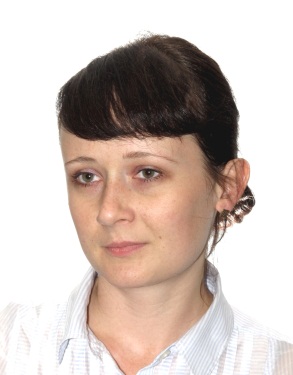 Marital status:Date of birth:Place of birth:Address:Tel. no:Email:University Degree:Married29 June 1979Sosnowiec, SilesiaKrolowej Jadwigi 7A/1230-202 Krakow511 20 88 11k.komorowska@hotmail.comMaster of ArtsEDUCATIONEDUCATIONEDUCATIONSilesian University in KatowiceEnglish Philology;  Master’s Degree ProgrammeTeaching English as a Foreign LanguageThird Teacher Training College of Foreign Languages in SosnowiecEnglish Philology; Bachelor of Science ProgrammeTeaching English as a Foreign LanguageSilesian University in KatowiceEnglish Philology;  Master’s Degree ProgrammeTeaching English as a Foreign LanguageThird Teacher Training College of Foreign Languages in SosnowiecEnglish Philology; Bachelor of Science ProgrammeTeaching English as a Foreign LanguageDIPLOMAS____________________________________________________________________________May 2012                                TELC examiner licence for levels A1 – C12001-2003                               MA degree  granted by Silesian University in Katowice (The Department of English Philology)1998-2001                               BA degree  granted by Silesian University in Katowice (The Faculty of Methodology)CAREER____________________________________________________________________________DIPLOMAS____________________________________________________________________________May 2012                                TELC examiner licence for levels A1 – C12001-2003                               MA degree  granted by Silesian University in Katowice (The Department of English Philology)1998-2001                               BA degree  granted by Silesian University in Katowice (The Faculty of Methodology)CAREER____________________________________________________________________________DIPLOMAS____________________________________________________________________________May 2012                                TELC examiner licence for levels A1 – C12001-2003                               MA degree  granted by Silesian University in Katowice (The Department of English Philology)1998-2001                               BA degree  granted by Silesian University in Katowice (The Faculty of Methodology)CAREER____________________________________________________________________________Since 01. 2006 until now07. 2008                                07. 2007 – 09.20072005-20062000-2002Since 01. 2006 until now07. 2008                                07. 2007 – 09.20072005-20062000-2002 Maly Rynek School of Foreign Languagesteaching English to individual students as well as groups of up to 16 students of different ages (8-65) and levels (beginners/A1 – proficiency/C2)preparing students for international exams including: FCE, CAE, CPE, TELC, and „matura” / the “end-of-high school” exampreparing lesson plans, syllabuses, and curriculums for courses in general English and English for Finance and Banking, HR, and Construction in WBK, Pekao, Carlsberg, Biprocem WAP, and other private companiesconducting TELC examinations to levels beginners / A1 to advanced / C1preparing and taking active part in school promotional actions in connection with various holidays in English speaking countriestranslating for the Historical Museum of the City of Krakow, Polandinterpreting for the Irish Post, IrelandBuckswood Summer Language Programme, Witley, Surrey, UKdesigning and conducting lessons in groups of international teenage students, designing and assisting sports and cultural activities in accordance with the company’s policyEF English First, Guangzhou, Chinadesigning and conducting lessons in groups of different ages and levels from elementary to advanced, assessing students’ levels of English, designing and administering tests, taking part in school promotional campaignsJan Kilinski Technical College in Sosnowiecconducting lessons in vocational and technical college, preparing students for ‘matura’/ end of secondary school exam. Working as examiner/interlocutor as a member of an oral ‘matura’ examining board, co – organizing Socrates student exchange programme.  The Hellenic Centre, London, Englandassisting typing and sending letters and documents, helping with sorting and posting mail, answering on-the-phone queries, assisting cultural events preparationsSKILLS  ____________________________________________________________________________ LANGUAGES____________________________________________________________________________SKILLS  ____________________________________________________________________________ LANGUAGES____________________________________________________________________________SKILLS  ____________________________________________________________________________ LANGUAGES____________________________________________________________________________EnglishGerman and SpanishEnglishGerman and SpanishLevel: fluent written & spoken English including finance, construction and Human Resources vocabulary              Length of study: 4 years in high school, 5 years at the university, MA degree in English,                                       training courses in Great Britain and Poland          - communicative, currently completing A2 level in SpanishADDITIONAL  ABILITIES___________________________________________________________________________ADDITIONAL  ABILITIES___________________________________________________________________________ADDITIONAL  ABILITIES___________________________________________________________________________proficient in Windows and MS Officetouch typing speed - 200 signs per minutetranslating various types of documentsexcellent verbal and written communication skillsPERSONALITY___________________________________________________________________________proficient in Windows and MS Officetouch typing speed - 200 signs per minutetranslating various types of documentsexcellent verbal and written communication skillsPERSONALITY___________________________________________________________________________proficient in Windows and MS Officetouch typing speed - 200 signs per minutetranslating various types of documentsexcellent verbal and written communication skillsPERSONALITY___________________________________________________________________________I am a trustworthy, open, and friendly person with an ability to pay attention to detail. I am a quick learner and a team player with ability to work towards targets and keep deadlines. I am a trustworthy, open, and friendly person with an ability to pay attention to detail. I am a quick learner and a team player with ability to work towards targets and keep deadlines. I am a trustworthy, open, and friendly person with an ability to pay attention to detail. I am a quick learner and a team player with ability to work towards targets and keep deadlines. INTERESTS____________________________________________________________________________INTERESTS____________________________________________________________________________INTERESTS____________________________________________________________________________travelling and sightseeing (numerous travels and longer stays in: the USA, Australia, New Zealand, England, Wales, Asia) translating (also for The Historical Museum of the City of Cracow)going for walks with the dogAmerican Indiansforeign language learningtravelling and sightseeing (numerous travels and longer stays in: the USA, Australia, New Zealand, England, Wales, Asia) translating (also for The Historical Museum of the City of Cracow)going for walks with the dogAmerican Indiansforeign language learningtravelling and sightseeing (numerous travels and longer stays in: the USA, Australia, New Zealand, England, Wales, Asia) translating (also for The Historical Museum of the City of Cracow)going for walks with the dogAmerican Indiansforeign language learning